Czy prosisz Jezusa o pragnienia dotarcia do domu Ojca? Czy prosisz Jezusa o pragnienia przekraczające ziemskie potrzeby i ograniczenia? Pomódl się: Jezu, dziękuję Ci, że objawiasz mi dom Ojca. Dziękuję, że poszerzasz moje pragnienia. 27 kwietnia 2024, sobota 			    Dz 13, 44-52; Ps 98, 1-4; J 14, 7-14SPOTKAĆ ZMARTWYCHWSTAŁEGO, TO POSZERZAĆ SWOJE PRAGNIENIAJ 14, 12-14Kto we Mnie wierzy, będzie także dokonywał tych dzieł, których Ja dokonuję, a nawet większe od tych uczyni, bo Ja idę do Ojca. A o cokolwiek prosić będziecie w imię moje, to uczynię, aby Ojciec był otoczony chwałą w Synu. O cokolwiek prosić Mnie będziecie w imię moje, Ja to spełnię.Potrzebujemy poszerzać swoje pragnienia, aby odpowiadać na pragnienia Jezusa. Jezus zachęca nas, abyśmy żyli Jego pragnieniami. Jezus zachęca nas, abyśmy żyli tym, do czego zostaliśmy stworzeni i powołani. Często zachowujemy się jak orzeł wychowany w kurniku nie znający swojej tożsamości. Jezus mówi dosadnie i mocno: Kto we Mnie wierzy, będzie także dokonywał tych dzieł, których Ja dokonuję, a nawet większe od tych uczyni, bo Ja idę do Ojca.Czego pragniesz w swoim życiu? Czy prosisz Boga żywego o pragnienia Jezusa? Pomódl się: Jezu, dziękuję Ci, że poszerzasz moje pragnienia. Dziękuję, że mam być w życiu orłem, a nie kurą.SPOTKAĆ ZMARTWYCHWSTAŁEGO 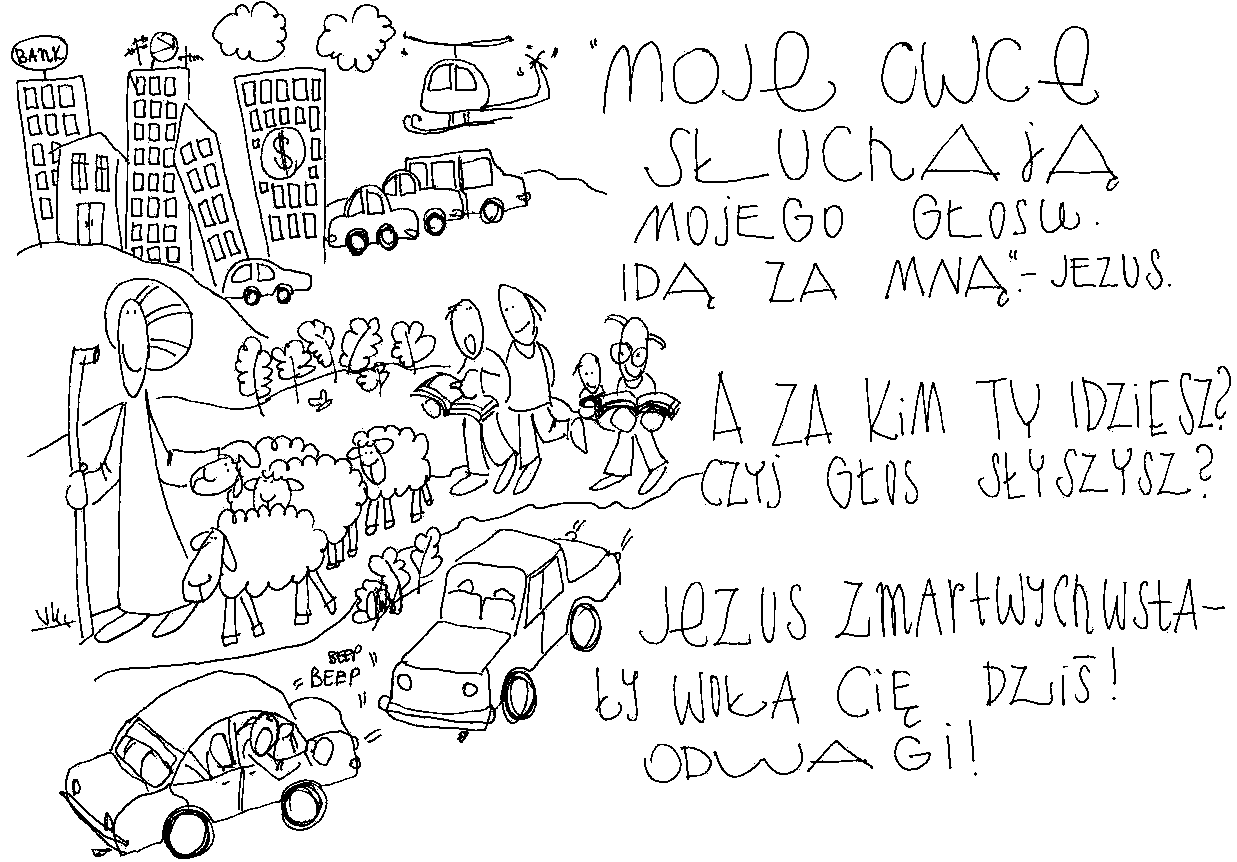 21 kwietnia 2024, niedziela 		Dz 4, 8-12; Ps 118, 1-28; 1 J 3, 1-2; J 10, 11-18SPOTKAĆ ZMARTWYCHWSTAŁEGO, TO UWIERZYĆ, ŻE ON SAM WYSTARCZYPs 118, 1bc. 8-9Dziękujcie Panu, bo jest dobry, bo Jego łaska trwa na wieki. Lepiej się uciekać do Pana, niż pokładać ufność w człowieku. Lepiej się uciekać do Pana, niż pokładać ufność w książętach.Potrzebujemy odkryć, że zmartwychwstały Jezus ma realną moc przeprowadzić nas przez nasze problemy. On nie potrzebuje znajomości i protekcji. On sam wystarczy. Jeżeli będziemy potrzebować wsparcia innych, to je otrzymamy, bo On ma moc wysłać nam każdego do pomocy. Tylko czy w to wierzymy?Do kogo udajesz się ze swoimi problemami? Czy tą Osobą jest zmartwychwstały Jezus? Pomódl się: Jezu, dziękuję Ci, że mogę przyjść do Ciebie z moimi problemami. Dziękuję, że Ty sam wystarczysz. 22 kwietnia 2024, poniedziałek          Dz 11,1-18; Ps 42,2-3; 43,3-4; J 10,11-18SPOTKAĆ ZMARTWYCHWSTAŁEGO TO  PRAGNĄĆPs 42, 2-3„Jak łania pragnie wody ze strumieni, tak dusza moja pragnie Ciebie, Boże! Dusza moja pragnie Boga, Boga żywego: kiedyż więc przyjdę i ujrzę oblicze Boże?”W życiu duchowym wszystko zaczyna się od pragnień, szczególnie takich, które wykraczają poza to, co „będziemy jeść, pić i czym się przyodziewać”. Wówczas Bóg żywy ma możliwość odpowiadania na nasze pragnienia. Gdy niczego nie oczekujemy i niczego nie pragniemy, nic się w naszym życiu nie zmieni. Czego pragniesz? Czy pragniesz gorąco Boga żywego? Pomódl się: Jezu, dziękuję, że wlewasz w moje serce pragnienie spotkania się z Tobą. Proszę Cię wlej w moje serce Twoje pragnienia.23 kwietnia 2024, wtorek – św. Wojciecha, biskupa i męczennika, Głównego Patrona Polski Dz 1, 3-8; Ps 126, 1-6; Flp 1, 20-30; J 12, 24-26SPOTKAĆ ZMARTWYCHWSTAŁEGO, TO PRZYJĄĆ I ZAAKCEPTOWAĆ TRUD I ZMAGANIE W SWOIM ŻYCIUPs 126, 4-6Odmień znowu nasz los, Panie, jak odmieniasz strumienie na Południu. Ci, którzy we łzach sieją, żąć będą w radości. Idą i płaczą niosąc ziarno na zasiew, lecz powrócą z radością niosąc swoje snopy.Potrzebujemy uwierzyć i zaakceptować, że wszystko co cenne i wartościowe kosztuje. Potrzebujemy zaakceptować fakt, że wychowanie dzieci kosztuje wiele trudu. Potrzebujemy przyjąć i zaakceptować, że kochające się małżeństwo to wysiłek całego życia. Potrzebujemy pozbyć się iluzji, którą wnosi świat, że życie jest tylko miłe, lekkie i przyjemne.Czy akceptujesz trud, cierpienie w swoim życiu? Czy potrafisz to cierpienie i trud oddać Jezusowi? Pomódl się: Jezu, dziękuję Ci, że uczysz mnie akceptacji trudu i cierpienia w moim życiu, aby oglądać błogosławione owoce zmartwychwstania. 24 kwietnia 2024, środa 			  Dz 12,24-13,5; Ps 67,2-8; J 12,44-50SPOTKAĆ ZMARTWYCHWSTAŁEGO,TO DOŚWIADCZAĆ JEGO DUCHADz 13, 2-3Gdy odprawiali publiczne nabożeństwo i pościli, rzekł Duch Święty: „Wyznaczcie Mi już Barnabę i Szawła do dzieła, do którego ich powołałem”. Wtedy odprawiwszy post i modlitwę oraz nałożywszy na nichręce, wyprawili ich. Chrześcijanin to drugi Chrystus prowadzony przez Ducha Świętego. Paweł i Barnaba zostają wysłani do swojej posługi misyjnej przez Ducha Świętego. Zostali posłani i prowadzeni przez tego Ducha. Nie ma chrześcijaństwa i chrześcijanina bez Ducha Świętego. Czy zapraszasz Ducha Świętego każdego dnia do swojej codzienności? Czy doświadczasz Jego prowadzenia? Pomódl się: Jezu, dziękuję Ci za TwojegoDucha Świętego. Dziękuję za Jego prowadzenie.25 kwietnia 2024, czwartek – święto świętego Marka ewangelisty1 P 5, 5b-14; Ps 89, 2-17; Mk 16, 15-20SPOTKAĆ ZMARTWYCHWSTAŁEGO, TO WZRASTAĆ W POKORZE1 P 5, 5b-7Wszyscy wobec siebie wzajemnie przyobleczcie się w pokorę, Bóg bowiem pysznym się sprzeciwia, pokornym zaś daje łaskę. Upokorzcie się więc pod mocną ręką Boga, aby was wywyższył w stosownej chwili. Wszystkie troski wasze przerzućcie na Niego, gdyż Jemu zależy na was.Człowiek pyszny wszystko zniszczy, albo okaleczy. Pycha niszczy lub rani wzajemne relacje – „pycha odpycha”. Pycha niszczy otrzymane dobro. Tylko pokora ma moc budowania dobra dla innych. Tylko pokora ma moc przyjąć, to co zostało stworzone przez innych. Potrzebujemy prosić o pokorę i potrzebujemy szukać pokory, aby Bóg żywy miał szansę objawiać swoje plany i swoje konkretne dobro.Czy prosisz o pokorę w swoim życiu? Czy szukasz pokory w prostych czynnościach nie przynoszących chwały? Pomódl się: Jezu, dziękuję Ci za łaskę pokory, którą objawiałeś będąc na świecie. Dziękuję za Twoje posłuszeństwo, które zrodziło odkupienie całego świata.26 kwietnia 2024, piątek 			      Dz 13, 26-33; Ps 2, 6-12; J 14, 1-6SPOTKAĆ ZMARTWYCHWSTAŁEGO, TO DOJŚĆ DO JEGO DOMUJ 14, 1-3Niech się nie trwoży serce wasze. Wierzycie w Boga? I we Mnie wierzcie! W domu Ojca mego jest mieszkań wiele. Gdyby tak nie było, to bym wam powiedział. Idę przecież przygotować wam miejsce. A gdy odejdę i przygotuję wam miejsce, przyjdę powtórnie i zabiorę was do siebie, abyście i wy byli tam, gdzie Ja jestem.Życie ziemskie ograniczone czasem jest tylko tymczasowe. To życie ma nas doprowadzić do wieczności i oglądania Boga twarzą w twarz. Mamy dojść do domu Ojca, aby być wreszcie u siebie. Potrzebujemy prosić o pragnienie zamieszkania w domu Ojca. Potrzebujemy prosić o pragnienia przekraczające nasze życie ziemskie. 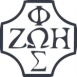 Opracowała: Jolanta Prokopiuk, korekta: Elżbieta i Grzegorz Kowalewscy, ilustracje: Marta Stańco, skład: Mariusz Stańco. Asystent kościelny – ks. Wojciech Jaśkiewicz. Wspólnota Domowego Kościoła Ruchu Światło – Życie  „On Jest”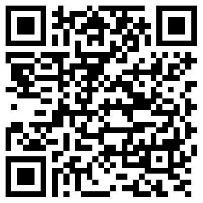 Teksty do medytacji znajdują się na stronie: www.onjest.pl/slowoZachęcamy do korzystania z metody czytania i rozważania Słowa Bożego Lectio Divina i rozważań dostępnych na stronie internetowej oraz w formie aplikacji na urządzenia z systemami Android, Apple (kod QR obok), jak również czytniki e-bookTeksty do medytacji znajdują się na stronie: www.onjest.pl/slowoZachęcamy do korzystania z metody czytania i rozważania Słowa Bożego Lectio Divina i rozważań dostępnych na stronie internetowej oraz w formie aplikacji na urządzenia z systemami Android, Apple (kod QR obok), jak również czytniki e-book